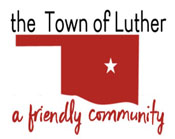 SPECIAL MEETING OF THE LUTHER PUBLIC WORKS AUTHORITYTHURSDAY, FEBRUARY 25, 2021, AT 6:30 P.M.LUTHER TOWN HALL108 SOUTH MAIN STREET, LUTHER, OKLAHOMA 73054MEETING MINUTESCall to Order by Jenni White.Invocation was given at previous (Town Board) meeting. Pledge of Allegiance was recited at previous (Town Board) meeting.Roll Call by Jenni White. Present were Jenni White, Trandy Langston, Terry Arps, Jeff Schwarzmeier. Absent was Brian Hall.Determination of a quorum was made by Jenni White.Trustee Comments. NonePresentation by Brian Bridgers of Maguire Iron regarding water tower repair and maintenance programs. Mr. Bridgers presented a long-term water tower maintenance plan. No action.Trustee One (Terry Arps)Trustee Two (Brian Hall)Consideration, discussion and possible action to consider quotes for water tower repair and maintenance. Tabled from February 9, 2021. Quotes from Pittsburg Tank and Maguire Iron were reviewed. Jenni White made a motion to accept the Maguire Iron quote, 2nd by Terry Arps. The Vote: All (4) Yes.Consideration, discussion and possible action to give extra relief for water customers who had pipes burst, causing excess water consumption. Town Manager Scherrie Pidcock explained the number of customers that had pipes burst, with water loss in Town of over 500,000 gallons, and suggested credits for those customers who had to have water shut off and repair damaged pipes. The suggestion was to calculate the average extra consumption for all customers who were presumably dripping their faucets during the sub-freezing weather and use that number added to the customers who had leaks’ average bill, then credit the remaining balance to offset their hardship. Jenni White made a motion to give relief to customers who called to have their water shut off due to an emergency pipe burst in the manner described by the Town Manager, 2nd by Jeff Schwarzmeier. The Vote: All (4) Yes. Trustee Three (Trandy Langston)Trustee Four (Jeff Schwarzmeier)Trustee Five (Jenni White)Consideration, discussion and possible action to charge a water tower maintenance fee to water customers. Jenni White made a motion to charge water customers a monthly $2.00 water tower maintenance fee and charge water drop customers a $20.00 maintenance fee in addition to the current $18.00 per one-thousand gallons charge, each time they use the water drop, 2nd by Terry Arps. The Vote: All (4) Yes.Citizen participation:  Citizens may address the Board during open meetings on any matter on the agenda prior to the Board taking action on the matter. On any item not on the current agenda, citizens may address the Board under the agenda item Citizen Participation. Citizens should fill out a Citizen’s Participation Request form and give it to the Mayor. Citizen Participation is for information purposes only, and the Board cannot discuss, act or make any decisions on matters presented under Citizens Participation. Citizens are requested to limit their comments to two minutes. None.Adjourn. Jenni White made a motion to adjourn, 2nd by Jeff Schwarzmeier. The Vote: All (4) Yes.Transcribed by Interim Town Clerk-Treasurer Scherrie Pidcock on February 26, 2021.